Golden NailsSpa Pedicure Price List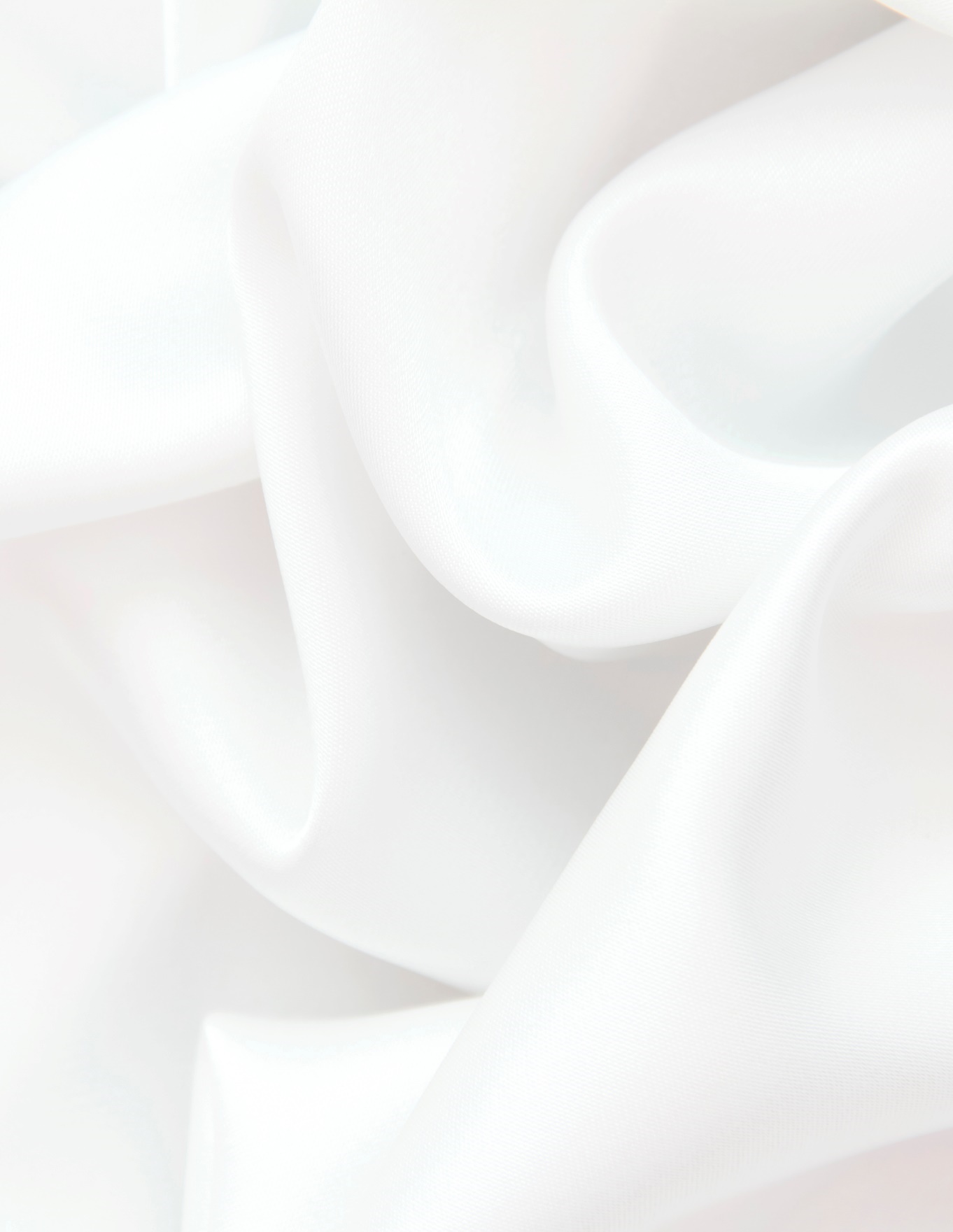 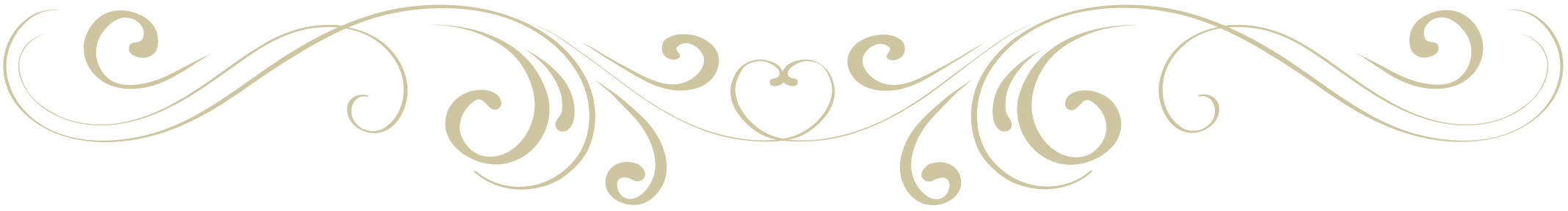 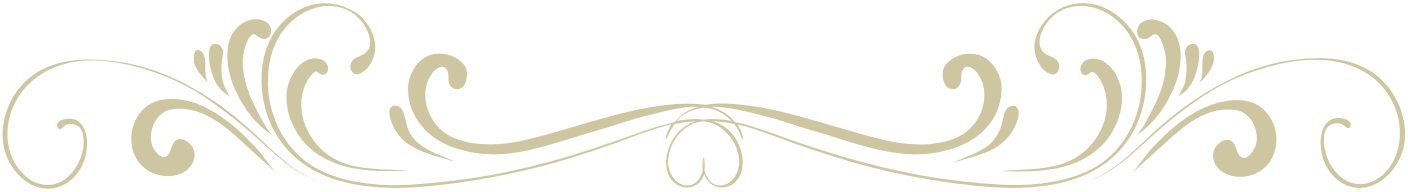 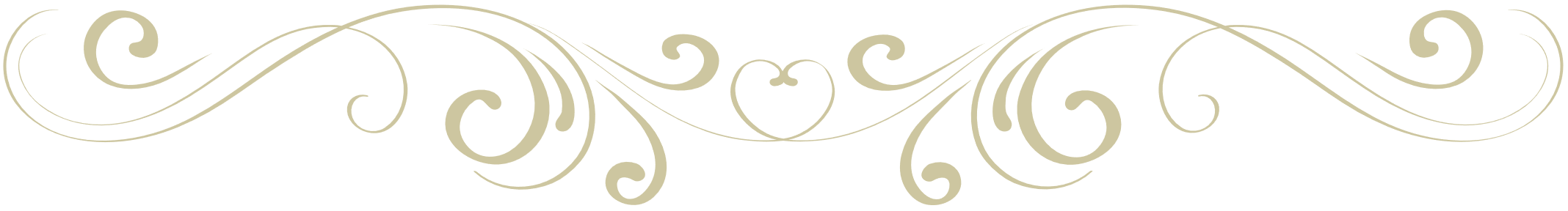 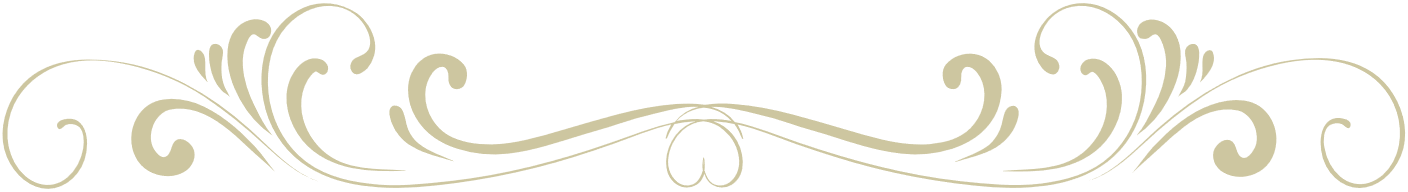 1.Classic Pedicure A relaxing soak and exfoliation of the feet, cuticle detailing, nail trimming/shaping, mini massage, finished off by polish. Reg. $38, Gel $582. Callus Removal Treatment Classic pedicure + callus removal treatment to remove dead skin and enhance the smoothness of the skin.  Reg. $45, Gel $603. Eucalyptus or Ocean Refresh Spa Pedicure Natural enzymes clean out pores and exfoliate dead skin.**Classic pedicure** + Callus removal + mask wrap with warm towels + massage. Reg. $60, Gel $754. Lavender or Mint Spa Pedicure Antiseptic & anti-fungal **Classic Pedicure** + callus removal treatment + Lavender mask wrap with warm towels + massage to repair damaged skin. Retain moisture and increase elasticity. Reg. $60, Gel $755. Jasmine or Vitamin Excellent source of vitamin C to achieve glow to your skin and reduce dark spots. **Classic Pedicure** + Callus removal treatment + mask wrap with warm towels + massage. Reg. $60, Gel $75(All prices are subjected to change without notice)400 7th St. N.W. (Lower Level) Washington D.C. 20004 (Entrance at D St.)202-347-3103, https://www.goldennails.net 